15 TEMMUZ ANAOKULU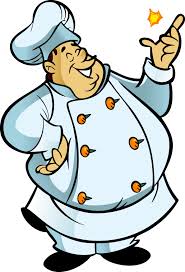 NİSAN AYI 4.  HAFTA BESLENME LİSTESİAFİYET OLSUN                                                                                                                                                               Kafiye YÜCELOkul Müdürü GÜNTARİHSABAH(KAHVALTI)/2024PAZARTESİ22/04/2024Patates Haşlama, Kaşar Peyniri, Zeytin, Domates, Ekmek, Meyve ÇayıSALI23/04/202423 Nisan BayramıÇARŞAMBA24/04/2024Makarna, Yoğurt, EkmekPERŞEMBE25/04/2024Yoğurtlu Çorba, Ekmek, Kek, SalatalıkCUMA26/04/2024Pankek, Bal, Beyaz Peynir, Ihlamur.